UNIVERSIDAD NACIONAL DE SAN AGUSTÍN DE AREQUIPAFACULTAD DE CIENCIAS BIOLÓGICASESCUELA PROFESIONAL DE …. 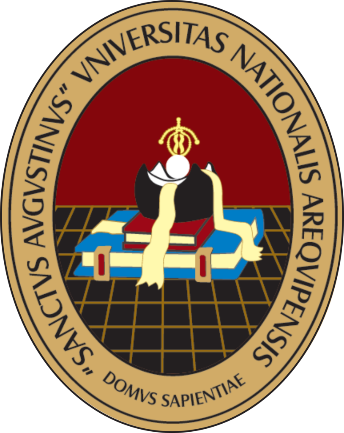 PROYECTO DE PLAN DE TESIS (Indicar en caso sea por Formato artículo)“TITULO………….”PRESENTADO POR:Bachiller: Nombres y Apellidos Para optar el Título Profesional de …………..ASESOR: Dr./Mg. Nombres y ApellidosAREQUIPA – PERÚ2022ESTRUCTURA DE PRESENTACIÓN DE PROYECTO DE TESISTÍTULO LÍNEA DE INVESTIGACIÓNPLANTEAMIENTO DEL PROBLEMAANTECEDENTESJUSTIFICACION (incluya el Impacto  y Pertinencia del Tema de Investigación)OBJETIVOS6.1. Objetivo General6.2. Objetivos EspecíficosHIPOTESIS (de acuerdo al tipo de Investigación)DISEÑO METODOLÓGICO (de acuerdo al tipo de Investigación)Lugar de Ejecución Material y EquiposProcedimientosDiseñoCRONOGRAMAPRESUPUESTOFINANCIAMIENTO (UNSA Investiga/Recursos Propios/Otros) RESPONSABLES Bachiller (s): Nombre y FirmaAsesor: Nombre y FirmaREFERENCIAS BIBLIOGRÁFICASCiencias de la Nutrición (Vancouver)Ingeniería Pesquera (APA)Biología (APA)ANEXOSLETRA	: ARIAL 11PARRAFO: INTERLINEADO ESPACIO Y MEDIOFormato A4